Wednesday- Week 8  - Addition of decimals.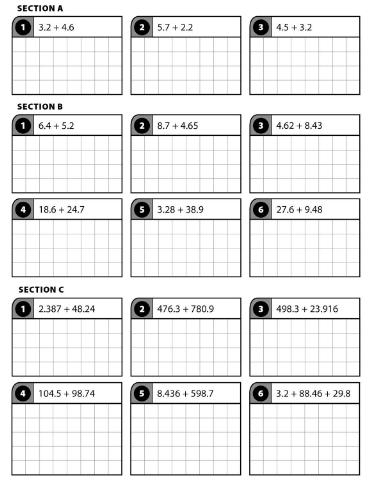 